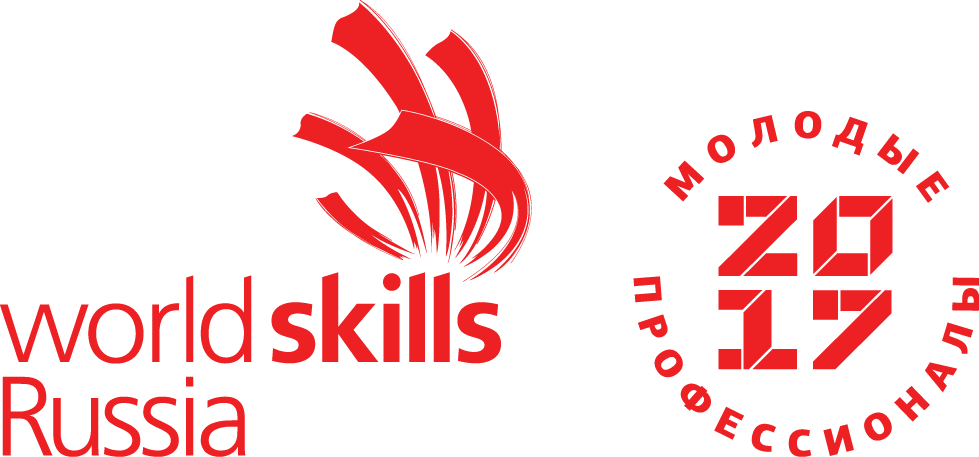 ТИПОВОЕ КОНКУРСНОЕ ЗАДАНИЕДЛЯ РЕГИОНАЛЬНЫХ ЧЕМПИОНАТОВ
чемпионатного цикла 2021 – 2022 гг.компетенции
«УПРАВЛЕНИЕ СКЛАДИРОВАНИЕМ»
для основной возрастной категории
16-22 годаКонкурсное задание включает в себя следующие разделы:Форма участия в конкурсе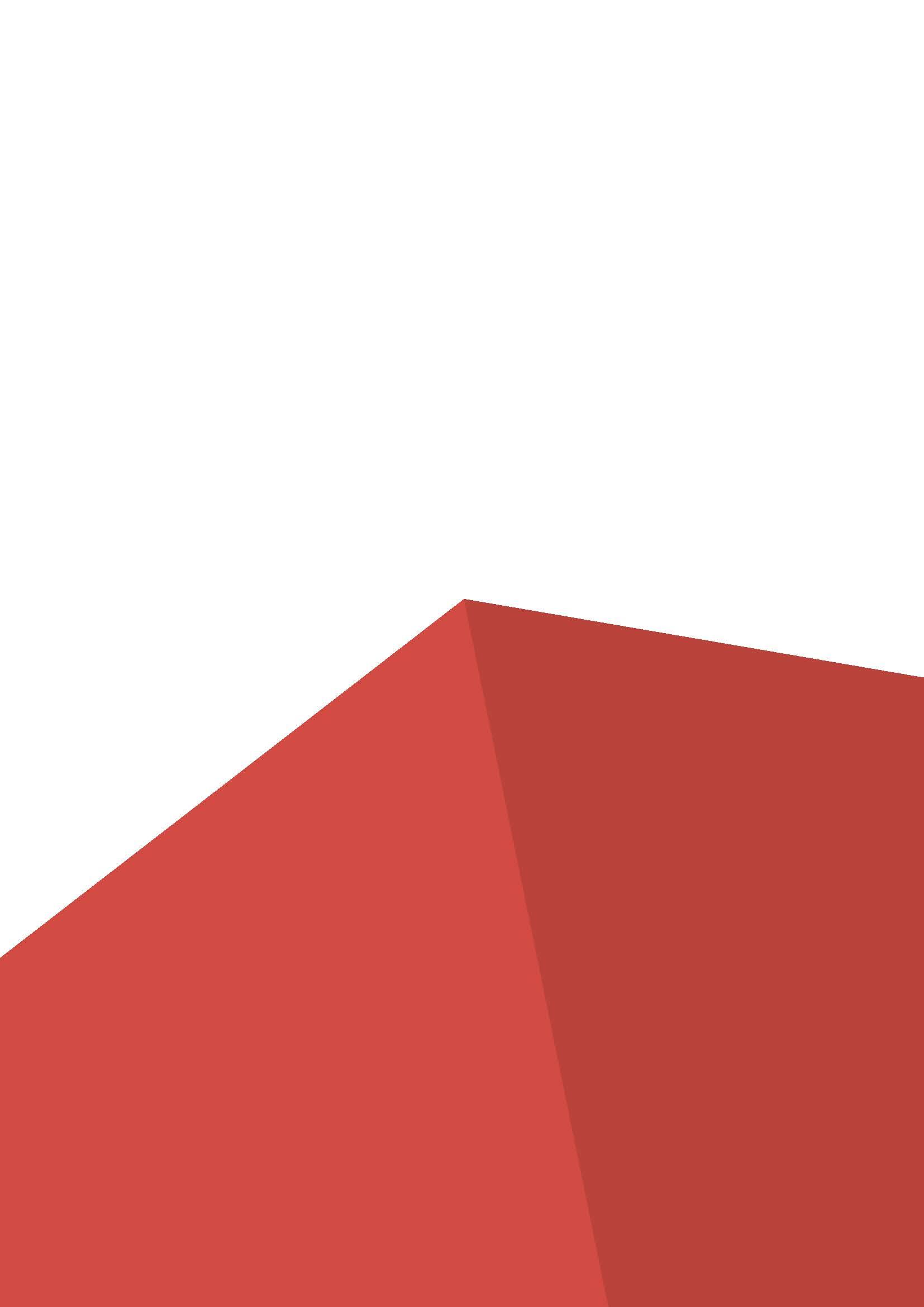 Задание для конкурсаМодули задания и необходимое времяКритерии оценкиПриложение к заданию1. ФОРМЫ УЧАСТИЯ В КОНКУРСЕИндивидуальный конкурс.2. ОБЩЕЕ ВРЕМЯ НА ВЫПОЛНЕНИЕ ЗАДАНИЯ: 18 ч.3. ЗАДАНИЕ ДЛЯ КОНКУРСАСодержанием конкурсного задания является выполнение практических заданий в области управления складированием. Конкурсное задание имеет несколько модулей, выполняемых последовательно. Конкурс включает выполнение работ по организации процесса грузопереработки на складе, управлению процессами складской логистики, разработке системы штрихового кодирования, построению процесса эффективной коммуникации с клиентами, работу с программным обеспечением.Окончательные аспекты критериев оценки уточняются членами жюри. Оценка производится как в отношении работы модулей, так и в отношении процесса выполнения конкурсной работы. Если участник конкурса не выполняет требования техники безопасности, подвергает опасности себя или других конкурсантов, такой участник может быть отстранен от конкурса.Время и детали конкурсного задания в зависимости от конкурсных условий могут быть изменены членами жюри.Конкурсное задание должно выполняться помодульно. Оценка также происходит от модуля к модулю. 3. МОДУЛИ ЗАДАНИЯ И НЕОБХОДИМОЕ ВРЕМЯМодули и время сведены в Таблице 1 Таблица 1.Модуль A: Встреча с клиентомУчастнику предстоит, пользуясь информацией, предоставленной в приложении к Конкурсному заданию (папка Модуль А на рабочем столе компьютера участника), подготовиться к встрече, на которой нужно будет рассказать об услугах складского комплекса, выяснить намерения и потребности клиента, предложить клиенту наиболее подходящие услуги, ответить на вопросы клиента. Примерный алгоритм выполнения задания:Изучить конкурсное задание.Изучить информацию о складском комплексе.Изучить информацию о компании потенциального клиента и определить, какие возможности и услуги могут быть интересны клиенту.Подготовиться к встрече с клиентом.Провести встречу с клиентом.Написать письмо-отчет руководству с подробным описанием прошедшей встречи с клиентом.Модуль B: Организация складских операций.Участнику предстоит выявить проблемную ситуацию, возникшую в ходе приемки товара на склад, и документально правильно ее оформить.Примерный алгоритм выполнения задания:Изучить всю информацию о возникшей проблемной ситуации с грузом (см. файл «Описание ситуации» в папке Модуль В на рабочем столе компьютера участника).Изучить документы, сопровождающие груз (см. папку «Документы, сопровождающие груз» в папке Модуль В на рабочем столе компьютера участника).Из бланков документов (папка «Бланки документов» в папке Модуль В на рабочем столе компьютера участника) выбрать к заполнению документ(ы), соответствующие проблемной ситуации.Модуль C: Обеспечение эффективного управления складской логистикойУчастнику предстоит разработать различные варианты построения системы снабжения склада и найти оптимальный по критерию минимума совокупных затрат.Примерный алгоритм выполнения задания:Изучить файлы, находящиеся в папке Модуль С на рабочем столе компьютера участника: Информация о компании, Запрос руководства, Планирование потребности в складских мощностях, Исходные данные.На основе исходных данных разработать различные варианты построения системы снабжения.Определить затраты по каждому варианту организации системы снабжения.Определить оптимальный вариант системы снабжения склада по критерию минимума совокупных затрат.Подготовить презентацию результатов в PowerPoint. Требования к презентации:Наличие титульного слайдаСоблюдение единого стиля оформленияНаличие слайда с выводамиПрезентация не должна превышать 5 минут.Модуль D: Организация процесса грузопереработкиУчастнику предстоит работа с конфигурацией 1С-Логистика: Управление складом на платформе 1С-Предприятие, в частности работа со справочниками Контрагенты и Номенклатура, а также осуществление операций по приемке, контролю, размещению, отбору и отгрузке товара со склада.Вся информация для внесения данных в программу 1С предоставляется организатором соревнования и содержится в папке Модуль D на рабочем столе компьютера участника.Примерный алгоритм выполнения задания:Необходимо внести информацию о новых поставщиках и покупателях, новых номенклатурных позициях.Осуществить операции по приемке, контролю, размещению, отбору и отгрузке товара со склада.Модуль E: Разработка системы штрихового кодированияУчастнику предстоит на основе предложенной номенклатуры товаров, информации о поставщиках, условиях хранения и прочих исходных данных разработать внутреннюю систему штрихового кодирования, учитывая в структуре штрих-кода наиболее важную для внутрискладской грузопереработки информацию о товаре.Примерный алгоритм выполнения задания:Изучить файлы, предоставленные в приложении к Конкурсному заданию (папка Модуль Е на рабочем столе компьютера участника): Запрос руководства, Номенклатура товаров.Определить информацию, которую необходимо отразить во внутреннем штрих-коде товаров.Разработать структуру штрих-кодов.Привести примеры штрих-кодов для товаров, рассчитав значение контрольного разряда, используя алгоритм расчета (см. файл «Алгоритм расчета контрольного разряда» в папке Модуль Е на рабочем столе компьютера участника).Подготовить презентацию результатов выполнения модуля 5 в PowerPoint. Требования к презентации:Наличие титульного слайдаСоблюдение единого стиля оформленияНаличие слайда с выводамиПрезентация не должна превышать 5 минут.Модуль F: Работа со складским оборудованиемУчастнику предстоит, исходя из информации о складе, подобрать оптимальное подъемно-транспортное оборудование и рассчитать его количество.Примерный алгоритм выполнения задания:Изучить информацию о складе (см. файл «Информация о складе» в папке Модуль F на рабочем столе компьютера участника).Изучить характеристики предлагаемого подъемно-транспортного оборудования (см. файл «Каталог ПТО» в папке Модуль F на рабочем столе компьютера участника).Подобрать подъемно-транспортное оборудование и рассчитать его количество, используя методику расчета (см. файл «Методика расчета» в папке Модуль F на рабочем столе компьютера участника).Подготовить презентацию результатов выполнения Модуля F в PowerPoint. Требования к презентации:Наличие титульного слайдаСоблюдение единого стиля оформленияНаличие слайда с выводамиПрезентация не должна превышать 5 минут.4. КРИТЕРИИ ОЦЕНКИВ данном разделе определены критерии оценки и количество начисляемых баллов (судейские и объективные) таблица 2. Общее количество баллов задания/модуля по всем критериям оценки составляет 100.Таблица 2.№ п/пНаименование модуляРабочее времяВремя на задание1Модуль A: Встреча с клиентомС110.00-13.003 часа2Модуль B: Организация складских операцийС114.00-17.003 часа3Модуль C: Обеспечение эффективного управления складской логистикойС209.00-13.004 часа4Модуль D: Организация процесса грузопереработкиС214.00-16.002 часа5Модуль E: Разработка системы штрихового кодированияС310.00-13.003 часа4Модуль F: Работа со складским оборудованиемС314.00-17.003 часаРазделКритерийОценкиОценкиОценкиРазделКритерийСудейскаяОбъективнаяОбщаяAВстреча с клиентом01212BОрганизация складских операций02222CОбеспечение эффективного управления складской логистикой03232DОрганизация процесса грузопереработки01010EОрганизация внутрискладского учета088FРабота со складским оборудованием01616Итого = Итого = 0100100